Thanks for playing ball with Titan!Roster and Waiver Forms must be submitted to the onsite director upon arrival and birth certificates must be available on site in each head coach’s folder.East Jackson Park – 225 Lakeview Drive, Nicholson, GA9U, 12U - Entry Fee: $31513U – Entry Fee: $325Sanction Fee: $35 if unpaid in 2019Admission: $7 Per SpectatorCoaches: 3 Passes Per TeamPlease check out the how much does my team owe document.Format: 2 Seeding Games & Single Elimination Bracket PlayPlease refer to pages 14-15 of our rule book for seeding procedures.
The on deck circle is on your dugout side. If you are uncomfortable with your player being that close to the batter, you may have them warm up further down the dugout, but they must remain on your dugout side.
Headfirst slides are allowed, faking a bunt and pulling back to swing is not allowed.
Runners must make an attempt to avoid contact, but do not have to slide.
Warm Up Pitches – 5 pitches between innings or 1 minute, whichever comes first.
Coaches – one defensive coach is allowed to sit on a bucket or stand directly outside of the dugout for the purpose of calling pitches. Two offensive coaches are allowed, one at third base, one at first base.
Offensive: One offensive timeout is allowed per inning.
Defensive: Three defensive timeouts are allowed during a seven inning game. On the fourth and each additional defensive timeout, the pitcher must be removed from the pitching position for the duration of the game. In the event of extra innings, one defensive timeout per inning is allowed.
An ejection will result in removal from the current game, and an additional one game suspension. Flagrant violations are subject to further suspension at the discretion of the onsite director.9U Seeding Games & Bracket Games - 90 minutes finish the inning*Please be prepared to play at least 15 minutes prior to your scheduled start times*12U Seeding Games & Bracket Games - 90 minutes finish the inning*Please be prepared to play at least 15 minutes prior to your scheduled start times*13U Seeding Games & Bracket Games - 100 minutes finish the inning*Please be prepared to play at least 15 minutes prior to your scheduled start times**NO METAL CLEATS ON THE PITCHING MOUND*TimeFieldGroupTeamScoreTeam8:3019U SeedingCoC Tigers11-5Gwinnett Bandits8:3049U SeedingMV Bears2-16Elite Sluggers10:1519U SeedingCoC Tigers4-5Loganville Hustle10:1549U SeedingMV Bears9-5Bulldogs12:0019U SeedingGwinnett Bandits2-14Loganville Hustle12:0049U SeedingElite Sluggers7-5Bulldogs1:4519U Bracket Game 14 seedMountain View9-65 seedBulldogs 3:3019U Bracket Game 23 seedCoC12-76 seedGwinnett Bandits 5:1519U Bracket Game 3Winner of Game 1Mountain View 9-101 seedLoganville Hustle 7:0019U Bracket Game 4Winner of Game 2CoC 4-52 seedElite Sluggers 8:4519U Bracket Game 5Winner of Game 3Loganville Hustle5-4Winner of Game 4Elite SluggersTimeFieldGroupTeamScoreTeam10:15312U SeedingHabersham Hitmen5-4Sand Gnats12:00312U SeedingGTA Generals2-7Gwinnett Bandits1:45312U SeedingHabersham Hitmen13-1Archer - Diamond1:45412U SeedingBodyshop Baseball5-5Sand Gnats3:30312U SeedingGTA Generals16-2Archer - Diamond3:30412U SeedingBodyshop Baseball2-5Gwinnett Bandits5:15312U Bracket Game 14 seedBody Shop3-85 seedSand Gnats5:15412U Bracket Game 23 seedGTA12-06 seedArcher7:00312U Bracket Game 3Winner of Game 1Sand Gnats0-51 seedGwinnett Bandits 7:00412U Bracket Game 4Winner of Game 2GTA2-72 seedHabersham Hitmen 8:45412U Bracket Game 5Winner of Game 3Gwinnett Bandits9-8Winner of Game 4Habersham HitmenTimeFieldGroupTeamScoreTeam9:00213U SeedingBodyshop Baseball4-10GA Defenders10:55213U SeedingBodyshop Baseball1-13Habersham Havoc12:50213U SeedingGA Defenders8-2Warriors – Pierce2:45213U SeedingHabersham Havoc12-1Warriors - Pierce4:40213U Bracket Game 14 seedBodyshop4-111 seedHabersham6:35213U Bracket Game 22 seedGA Defenders10-03 seedWarriors – Pierce8:30213U Bracket Game 3Winner of Game 1Habersham Hitmen7-1Winner of Game 2GA Defenders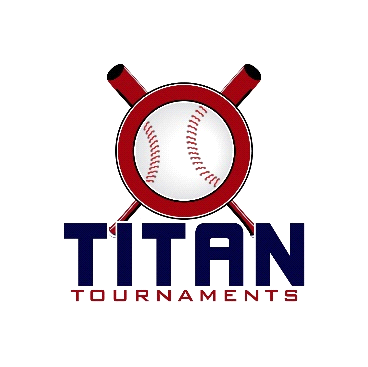 